SERVIÇO PÚBLICO FEDERAL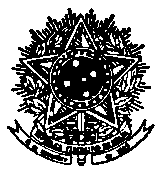 UNIVERSIDADE FEDERAL DE SANTA CATARINASECRETARIA DE GESTÃO DE PESSOASDEPARTAMENTO DE DESENVOLVIMENTO DE PESSOASCAMPUS UNIVERSITÁRIO REITOR JOÃO DAVID FERREIRA LIMA - TRINDADE CEP: 88.040-900 - FLORIANÓPOLIS - SCTELEFONE: (48) 3721-4574 E-MAIL: concurso.ddp@contato.ufsc.brEdital 035/DDP/2017(PROVA ESCRITA COM 2 QUESTÕES ELABORADAS)A presidente da banca examinadora do concurso para provimento do cargo de professor adjunto, classe A, do Departamento de Jornalismo, da Universidade Federal de Santa Catarina, torna público o cronograma ajustado de provas do concurso público para o Departamento de Jornalismo, de que trata o Edital n° 035/DDP/2017, para o campo de conhecimento: Inovação e empreendedorismo em jornalismo.Florianópolis, 23 de outubro de 2017DataHorárioAtividadeLocal20/10/201713hInstalação dos Trabalhos com a presença de todos os candidatosSala 145 – CCE – prédio A1º andar20/10/201713h30minProva Escrita com duas questões elaboradas pela banca Sala 145 – CCE – prédio A1º andar23/10/20178h00Divulgação da lista de aprovados na prova escritaMural do Departamento de Jornalismo e no link:www.jornalismo.ufsc.br23/10/20178h00Início do período para interposição de recursoDireção do Centro de Comunicação e Expressão – Prédio B – CCE - Térreo23/10/201709h00Divulgação do cronograma ajustado.Mural do Departamento de Jornalismo e no link:www.jornalismo.ufsc.br 23/10/201710h00Início do sorteio do ponto para a Prova Didática, por ordem de inscrição, em intervalos de 1 hora. Entrega pelo candidato das cópias do projeto de atividades acadêmicas e memorial descritivo e do Curriculum Vitae, da Plataforma Lattes, documentado.Sala 19 – NTDITérreo do Departamento de Jornalismo23/10/201710h00Livia de Souza VieiraSala 19 – NTDITérreo do Departamento de Jornalismo23/10/201711h00Janara NicolettiSala 19 – NTDITérreo do Departamento de Jornalismo23/10/201714h00Stefanie Carlan da siveiraSala 19 – NTDITérreo do Departamento de Jornalismo23/10/201715h00Felipe Moura de OliveiraSala 19 – NTDITérreo do Departamento de Jornalismo23/10/201716h00Início da Prova de Títulos pela Banca ExaminadoraSala 19 – NTDITérreo do Departamento de Jornalismo24/10/20178h00Término do período de Interposição de recursoDireção do Centro de Comunicação e Expressão – Prédio B – CCE - Térreo24/10/201710h00Início da prova didáticaSala Drummond – Prédio B do CCE - Térreo24/10/201710h00Livia de Souza VieiraSala Drummond – Prédio B do CCE - Térreo24/10/201711h00Janara NicolettiSala Drummond – Prédio B do CCE - Térreo24/10/201714h00Stefanie Carlan da SilveiraSala Drummond – Prédio B do CCE - Térreo24/10/201715h00Felipe Moura de OliveiraSala Drummond – Prédio B do CCE - Térreo25/10/201710h00Início das apresentações do projeto de atividades acadêmicas e memorial descritivo, por ordem de inscrição. Sala Drummond – Prédio B do CCE - Térreo 25/10/201710h00Livia de Souza VieiraSala Drummond – Prédio B do CCE - Térreo25/10/201711h00Janara NicolettiSala Drummond – Prédio B do CCE - Térreo25/10/201714h00Stefanie Carlan da SilveiraSala Drummond – Prédio B do CCE - Térreo25/10/201715h00Felipe Moura de OliveiraSala Drummond – Prédio B do CCE - Térreo26/10/2017     9h00 Sessão pública para apuração do resultado do concursoSala 37 A – Departamento de Jornalismo – prédio A do CCE - Térreo